RENCANA PEMBELAJARAN SEMESTERCapaian Pembelajaran Mata Kuliah:Penilaian Penilaian dilakukan untuk mengukur semua capaian pembelajaran, yaitu capaian pembelajaran sikap (CPMK 1, CPMK2, CPMK3),  pengetahuan (CPMK 4, CPMK5 ,CPMK6 ,CPMK7), dan keterampilan umum (CPMK 8, CPMK9) dan keterampilan khusus (CPMK 10, CPMK11).Penilaian sikap dilaksanakan pada setiap pertemuan dengan menggunakan teknik observasi dan/atau penilaian diri dengan menggunakan asumsi bahwa pada dasarnya setiap mahasiswa memiliki sikap yang baik. Mahasiswa tersebut diberi nilai sikap yang sangat baik atau kurang baik apabila menunjukkan secara nyata sikap sangat baik maupun kurang baik dibandingkan sikap mahasiswa pada umumnya. Hasil penilaian sikap tidak menjadi komponen nilai akhir mahasiswa, melainkan sebagai salah satu syarat kelulusan. Mahasiswa akan lulus dari mata kuliah ini apabila minimal memiliki sikap yang baikNilai akhir mencakup hasil penilaian pengetahuan, keterampilan umum, dan keterampilan khusus yang diperoleh dari penugasan individu, penugasan kelompok, presentasi, kuis, Ujian Sisipan, dan Ujian Akhir Semester dengan pedoman sebagai berikut.Literatur Wajib:Creswell, J.W. terj Achmad Fawaid. 2010. Research design: Pendekatan kualitatif, kuantitatif dan mixed. Yogyakarta: Pustaka Pelajar. Disingkat CJWElliot, John. 1991. Action Research for Educational Change. Great Britain: Biddles Ltd. Disingkat JEHopkins, David. 1993. A Teacher’s Guide to Classroom Research. Philadelphia: Open University Press. Disingkat DHIssac, S., and Michael, W.B. 1983. Handbook in Research and Evaluation. California: Edit Publishers. Disingkat IMMertens, D.M. 2010. Research and evaluation in education and psychology. New Delhi: Sage Publications, Inc. Disingkat MDMTashakkori, A and Teddlie, C. terj. Daryanto.2010. Handbook of Mixed methods. Yogyakarta: Pustaka Pelajar. Disingkat TTJ. Literatur Tambahan:Badrun KW. 2013. Handout. Yogyakarta: Tidak diterbitkan. Disingkat BKW1Badrun KW. Evaluation of Learning Implementation in The Time of Pandemic Covid-19 For Elementary Schools in Daerah Istimewa Yogyakarta Indonesia and Selangor Malaysia. Yogyakarta: Tidak diterbitkan. Disingkat BKW2Badrun KW.  Kompetensi Kepribadian Guru Sekolah Dasar di Daerah Istimewa Yogyakarta. Yogyakarta: Tidak diterbitkan. Disingkat BKW3.Badrun KW. Evaluation of Learning in Elementary School: Integration of Character Values in Students. Yogyakarta: Tidak diterbitkan. BKW4.Badrun KW. Ada Apa Antara Kreativitas dan Prestasi Belajar: Suatu Kajian Meta Analisis. Yogyakarta: Tidak diterbitkan. BKW5.Badrun KW. Pengembangan Pembelajaran Inovatif dengan Model Blended Learning pada Mata Kuliah Evaluasi Program Pendidikan. Yogyakarta: Tidak diterbitkan. BKW6.Suyanto. Relevansi Kurikulum S-3 Manajemen Pendidikan Program Pascasarjana Universitas Negeri Yogyakarta dengan Kebutuhan Lapangan. Yogyakarta: Tidak diterbitkan. Disingkat SY1Suyanto. Determinan Sosial Ekonomi Terjadinya Kriminalitas di Provinsi di Indonesia. Yogyakarta: Tidak diterbitkan. Disingkat SY2Suyanto. Kajian Ketercapaian Standar Sarana dan Prasarana Pendidikan di SD se-Kecamatan Depok Sleman. Yogyakarta: Tidak diterbitkan. Disingkat SY3Suyanto. The Study of Research Management Standards at Universitas Negeri Yogyakarta and Universiti Utara Malaysia. Yogyakarta: Tidak diterbitkan. Disingkat SY4Aman. Peningkatan Kemampuan Berpikir Kritis Mahasiswa Melalui Implementasi Metode Pembelajaran Problem Solving pada Mata Kuliah Evaluasi Kebijakan. Yogyakarta: Tidak diterbitkan. Disingkat AM1Aman. Comparative Study Multicultural Education Model in UNY Indonesia and Punjabi University Patiala India. Yogyakarta: Tidak diterbitkan. Disingkat AM2Aman. The Evaluation of Character Education in Universitas Negeri Yogyakarta Indonesia and Punjabi University Patiala India. Yogyakarta: Tidak diterbitkan. Disingkat AM3Aman. The Training of Personal and Social Skill for Student of Universitas Negeri Yogyakarta and Punjabi Patiala University India. Yogyakarta: Tidak diterbitkan. Disingkat AM4Program Studi:Penelitian dan Evaluasi Pendidikan (S3)Penelitian dan Evaluasi Pendidikan (S3)Penelitian dan Evaluasi Pendidikan (S3)Penelitian dan Evaluasi Pendidikan (S3)Penelitian dan Evaluasi Pendidikan (S3)Penelitian dan Evaluasi Pendidikan (S3)Nama Mata Kuliah:Metodologi Penelitian dan Evaluasi PendidikanMetodologi Penelitian dan Evaluasi PendidikanKode:PPS9302Jumlah:3 sksSemester:I/GasalI/GasalI/GasalI/GasalI/GasalI/GasalMata Kuliah PrasyaratDosen Pengampu::Tidak adaProf. Dr. Badrun Kartowagiran, M.Pd, Prof. Suyanto, M.Ed., P.hD & Prof. Dr. Aman, M.Pd Tidak adaProf. Dr. Badrun Kartowagiran, M.Pd, Prof. Suyanto, M.Ed., P.hD & Prof. Dr. Aman, M.Pd Tidak adaProf. Dr. Badrun Kartowagiran, M.Pd, Prof. Suyanto, M.Ed., P.hD & Prof. Dr. Aman, M.Pd Tidak adaProf. Dr. Badrun Kartowagiran, M.Pd, Prof. Suyanto, M.Ed., P.hD & Prof. Dr. Aman, M.Pd Tidak adaProf. Dr. Badrun Kartowagiran, M.Pd, Prof. Suyanto, M.Ed., P.hD & Prof. Dr. Aman, M.Pd Tidak adaProf. Dr. Badrun Kartowagiran, M.Pd, Prof. Suyanto, M.Ed., P.hD & Prof. Dr. Aman, M.Pd Deskripsi Mata Kuliah:Pada mata kuliah ini akan dibahas: perbedaan antara penelitian dan evaluasi, jenis-jenis penelitian, pendekatan dalam penelitian pendidikan, kajian teori, rancangan penelitian pendidikan, sampling, penyusunan instrumen, dan teknik analisis data. Dalam mata kuliah ini juga akan dibahas langkah-langkah untuk melakukan penelitian pendidikan, sehingga mahasiswa dapat menyusun proposal dan melakukan penelitian yang sederhana.Pada mata kuliah ini akan dibahas: perbedaan antara penelitian dan evaluasi, jenis-jenis penelitian, pendekatan dalam penelitian pendidikan, kajian teori, rancangan penelitian pendidikan, sampling, penyusunan instrumen, dan teknik analisis data. Dalam mata kuliah ini juga akan dibahas langkah-langkah untuk melakukan penelitian pendidikan, sehingga mahasiswa dapat menyusun proposal dan melakukan penelitian yang sederhana.Pada mata kuliah ini akan dibahas: perbedaan antara penelitian dan evaluasi, jenis-jenis penelitian, pendekatan dalam penelitian pendidikan, kajian teori, rancangan penelitian pendidikan, sampling, penyusunan instrumen, dan teknik analisis data. Dalam mata kuliah ini juga akan dibahas langkah-langkah untuk melakukan penelitian pendidikan, sehingga mahasiswa dapat menyusun proposal dan melakukan penelitian yang sederhana.Pada mata kuliah ini akan dibahas: perbedaan antara penelitian dan evaluasi, jenis-jenis penelitian, pendekatan dalam penelitian pendidikan, kajian teori, rancangan penelitian pendidikan, sampling, penyusunan instrumen, dan teknik analisis data. Dalam mata kuliah ini juga akan dibahas langkah-langkah untuk melakukan penelitian pendidikan, sehingga mahasiswa dapat menyusun proposal dan melakukan penelitian yang sederhana.Pada mata kuliah ini akan dibahas: perbedaan antara penelitian dan evaluasi, jenis-jenis penelitian, pendekatan dalam penelitian pendidikan, kajian teori, rancangan penelitian pendidikan, sampling, penyusunan instrumen, dan teknik analisis data. Dalam mata kuliah ini juga akan dibahas langkah-langkah untuk melakukan penelitian pendidikan, sehingga mahasiswa dapat menyusun proposal dan melakukan penelitian yang sederhana.Pada mata kuliah ini akan dibahas: perbedaan antara penelitian dan evaluasi, jenis-jenis penelitian, pendekatan dalam penelitian pendidikan, kajian teori, rancangan penelitian pendidikan, sampling, penyusunan instrumen, dan teknik analisis data. Dalam mata kuliah ini juga akan dibahas langkah-langkah untuk melakukan penelitian pendidikan, sehingga mahasiswa dapat menyusun proposal dan melakukan penelitian yang sederhana.Capaian Pembelajaran Lulusan:Sikap:S3.S4.S7.    Berkontribusi dalam peningkatan mutu kehidupan bermasyarakat, berbangsa, bernegara, dan kemajuan peradaban berdasarkan Pancasila;Berperan sebagai warga negara yang bangga dan cinta tanah air, memiliki nasionalisme serta rasa tanggungjawab pada Negara dan bangsa;Taat hukum dan disiplin dalam kehidupan bermasyarakat dan berbegaraBerkontribusi dalam peningkatan mutu kehidupan bermasyarakat, berbangsa, bernegara, dan kemajuan peradaban berdasarkan Pancasila;Berperan sebagai warga negara yang bangga dan cinta tanah air, memiliki nasionalisme serta rasa tanggungjawab pada Negara dan bangsa;Taat hukum dan disiplin dalam kehidupan bermasyarakat dan berbegaraBerkontribusi dalam peningkatan mutu kehidupan bermasyarakat, berbangsa, bernegara, dan kemajuan peradaban berdasarkan Pancasila;Berperan sebagai warga negara yang bangga dan cinta tanah air, memiliki nasionalisme serta rasa tanggungjawab pada Negara dan bangsa;Taat hukum dan disiplin dalam kehidupan bermasyarakat dan berbegaraBerkontribusi dalam peningkatan mutu kehidupan bermasyarakat, berbangsa, bernegara, dan kemajuan peradaban berdasarkan Pancasila;Berperan sebagai warga negara yang bangga dan cinta tanah air, memiliki nasionalisme serta rasa tanggungjawab pada Negara dan bangsa;Taat hukum dan disiplin dalam kehidupan bermasyarakat dan berbegaraBerkontribusi dalam peningkatan mutu kehidupan bermasyarakat, berbangsa, bernegara, dan kemajuan peradaban berdasarkan Pancasila;Berperan sebagai warga negara yang bangga dan cinta tanah air, memiliki nasionalisme serta rasa tanggungjawab pada Negara dan bangsa;Taat hukum dan disiplin dalam kehidupan bermasyarakat dan berbegaraPengetahuan:P2.P7    Memiliki pengetahuan statistik dan penerapannya untuk pengembangan metodologi penelitian dan evaluasi pendidikan;   Menguasai filsafat penilaian pendidikan dan merancang model penilaian pendidikan sesuai dengan permasalahan yang dihadapi;Memiliki pengetahuan statistik dan penerapannya untuk pengembangan metodologi penelitian dan evaluasi pendidikan;   Menguasai filsafat penilaian pendidikan dan merancang model penilaian pendidikan sesuai dengan permasalahan yang dihadapi;Memiliki pengetahuan statistik dan penerapannya untuk pengembangan metodologi penelitian dan evaluasi pendidikan;   Menguasai filsafat penilaian pendidikan dan merancang model penilaian pendidikan sesuai dengan permasalahan yang dihadapi;Memiliki pengetahuan statistik dan penerapannya untuk pengembangan metodologi penelitian dan evaluasi pendidikan;   Menguasai filsafat penilaian pendidikan dan merancang model penilaian pendidikan sesuai dengan permasalahan yang dihadapi;Memiliki pengetahuan statistik dan penerapannya untuk pengembangan metodologi penelitian dan evaluasi pendidikan;   Menguasai filsafat penilaian pendidikan dan merancang model penilaian pendidikan sesuai dengan permasalahan yang dihadapi;Keterampilan Umum:KU1. Mampu menemukan atau mengembangkan teori/konsepsi/ gagasan ilmiah baru, memberikan kontribusi pada pengembangan serta pengamalan ilmu pengetahuan dan/atau teknologi yang memperhatikan dan menerapkan nilai humaniora di bidang keahliannya, dengan menghasilkan penelitian ilmiah berdasarkan metodologi ilmiah, pemikiran logis, kritis, sistematis, dan kreatifKU7.Mampu mengelola, termasuk menyimpan, mengaudit, mengamankan, dan menemukan kembali data dan informasi hasil penelitian yang berada dibawah tanggung jawabnya;KU1. Mampu menemukan atau mengembangkan teori/konsepsi/ gagasan ilmiah baru, memberikan kontribusi pada pengembangan serta pengamalan ilmu pengetahuan dan/atau teknologi yang memperhatikan dan menerapkan nilai humaniora di bidang keahliannya, dengan menghasilkan penelitian ilmiah berdasarkan metodologi ilmiah, pemikiran logis, kritis, sistematis, dan kreatifKU7.Mampu mengelola, termasuk menyimpan, mengaudit, mengamankan, dan menemukan kembali data dan informasi hasil penelitian yang berada dibawah tanggung jawabnya;KU1. Mampu menemukan atau mengembangkan teori/konsepsi/ gagasan ilmiah baru, memberikan kontribusi pada pengembangan serta pengamalan ilmu pengetahuan dan/atau teknologi yang memperhatikan dan menerapkan nilai humaniora di bidang keahliannya, dengan menghasilkan penelitian ilmiah berdasarkan metodologi ilmiah, pemikiran logis, kritis, sistematis, dan kreatifKU7.Mampu mengelola, termasuk menyimpan, mengaudit, mengamankan, dan menemukan kembali data dan informasi hasil penelitian yang berada dibawah tanggung jawabnya;KU1. Mampu menemukan atau mengembangkan teori/konsepsi/ gagasan ilmiah baru, memberikan kontribusi pada pengembangan serta pengamalan ilmu pengetahuan dan/atau teknologi yang memperhatikan dan menerapkan nilai humaniora di bidang keahliannya, dengan menghasilkan penelitian ilmiah berdasarkan metodologi ilmiah, pemikiran logis, kritis, sistematis, dan kreatifKU7.Mampu mengelola, termasuk menyimpan, mengaudit, mengamankan, dan menemukan kembali data dan informasi hasil penelitian yang berada dibawah tanggung jawabnya;KU1. Mampu menemukan atau mengembangkan teori/konsepsi/ gagasan ilmiah baru, memberikan kontribusi pada pengembangan serta pengamalan ilmu pengetahuan dan/atau teknologi yang memperhatikan dan menerapkan nilai humaniora di bidang keahliannya, dengan menghasilkan penelitian ilmiah berdasarkan metodologi ilmiah, pemikiran logis, kritis, sistematis, dan kreatifKU7.Mampu mengelola, termasuk menyimpan, mengaudit, mengamankan, dan menemukan kembali data dan informasi hasil penelitian yang berada dibawah tanggung jawabnya;KU1. Mampu menemukan atau mengembangkan teori/konsepsi/ gagasan ilmiah baru, memberikan kontribusi pada pengembangan serta pengamalan ilmu pengetahuan dan/atau teknologi yang memperhatikan dan menerapkan nilai humaniora di bidang keahliannya, dengan menghasilkan penelitian ilmiah berdasarkan metodologi ilmiah, pemikiran logis, kritis, sistematis, dan kreatifKU7.Mampu mengelola, termasuk menyimpan, mengaudit, mengamankan, dan menemukan kembali data dan informasi hasil penelitian yang berada dibawah tanggung jawabnya;Keterampilan Khusus:KK2. Mengembangkan sistem penilaian untuk keperluan khusus KK5. Melakukan penilaian, penelitian, dan evaluasi pendidikan KK2. Mengembangkan sistem penilaian untuk keperluan khusus KK5. Melakukan penilaian, penelitian, dan evaluasi pendidikan KK2. Mengembangkan sistem penilaian untuk keperluan khusus KK5. Melakukan penilaian, penelitian, dan evaluasi pendidikan KK2. Mengembangkan sistem penilaian untuk keperluan khusus KK5. Melakukan penilaian, penelitian, dan evaluasi pendidikan KK2. Mengembangkan sistem penilaian untuk keperluan khusus KK5. Melakukan penilaian, penelitian, dan evaluasi pendidikan KK2. Mengembangkan sistem penilaian untuk keperluan khusus KK5. Melakukan penilaian, penelitian, dan evaluasi pendidikan CPLKODERUMUSAN CAPAIAN PEMBELAJARAN MATA KULIAHS3CPMK1Menunjukkan sikap antusias dalam menyelesaikan tugas tugas individu maupun kelompok untuk perolehan hasil maksimalS4CPMK2Menunjukkan sikap nasionalisme dan rasa tanggungjawab sebagai warga di kelas, masyarakat serta bangsaS7CPMK3Menunjukkan sikap disiplin dalam menyelesaikan tugasP2CPMK4Mahasiswa memilih populasi, sample sesuai dengan penelitian yang diambil. P2CPMK5Mahasiswa memilih teknik analisis data yang tepat.  P7CPMK6Mahasiswa membedakan antara penelitian dan evaluasi, jenis-jenis penelitian. P7CPMK7Mahasiswa menjelaskan berbagai pendekatan dalam penelitian.KU1CPMK8Mahasiswa menjelaskan penelitian eksperimen dan ekspos facto dari artikel dan jurnal internasional, pendekatan survey, penelitian tindakan. KU7CPMK9Mahasiswa menganalisis artikel sesuai dengan pendekatan penelitian dan jenis penelitian yang telah dipelajari. KK2CPMK10Mahasiswa membuat kajian teori dan hipotesis berdasarkan permasalahan yang diambil. KK5CPMK11Mahasiswa membuat proposal penelitian disertasi dan dipresentasikan.TMCapaian PembelajaranMata KuliahBahasan Kajian/ Pokok BahasanBentuk/metode/ Model PembelajaranPengalaman belajarIndikator PenilaianTeknik PenilaianBobot(%)WaktuReferensi123456789101CPMK1CPMK2CPMK3CPMK6CPMK7Membedakan evaluasi dan penelitian, menjelaskan ruang lingkup penelitian pendidikan Perbedaan evaluasi dan penelitian, menjelaskan ruang lingkup penelitian pendidikanCeramah; diskusi; Tanya jawabAlur kegiatan kuliahMenyusun peta konsep perbedaan evaluasi, dan penelitian.KeaktifanMampu membedakan evaluasi dan penelitian pendidikan.Pengamatan terhadap perilaku dan keaktifan mahasiswa10150’MDM Ch 1 BKW2CPMK1CPMK2CPMK3CPMK6CPMK7Membedakan berbagai jenis penelitian  Perbedaan berbagai jenis penelitian  Ceramah; diskusi; Tanya jawabDosen menjelaskan berbagai jenis penelitian beserta contoh dan sumber artikel yang dimaksud. Mampu membedakan berbagai jenis penelitian.Pengamatan terhadap perilaku dan keaktifan mahasiswa10150’MDM, CJW Ch 8, BKW2, BKW63CPMK1CPMK2CPMK3CPMK6CPMK7Membedakan berbagai pendekatan penelitianPerbedaan berbagai pendekatan penelitianCeramah, diskusi, tanya jawabMahasiswa mendengarkan berbagai penjelasan tentang pendekatan penelitian. Mampu membedakan berbagai pendekatan penelitian. Pengamatan terhadap perilaku dan keaktifan mahasiswa10150’MDM, CJW Ch 8BKW4CPMK1CPMK2CPMK3CPMK10Menguasai tentang kajian teori dan hipotesisKajian teori dan hipotesisInquiry learning Menulis latar belakang masalahMelakukan literatur review dan menguraikan hipotesis.Kejelasan latar belakang masalahKecukupan referensi kajian pustakaKetepatan urutan/siklus penelitianPengamatan terhadap perilaku dan keaktifan mahasiswa10150’MDM, CJW Ch 8, TTBKW5CPMK1CPMK2CPMK3CPMK8Menguasai ttg penelitian eksperimen dan exspost factoPenelitian eksperimen dan exspost factoPresentasi  tugas terjemahan: kelompok 1 dan 2Mempresentasikan penelitian eksperimen dan ekspost facto. Mampu menjelaskan  penelitian eksperimen dan ekspost facto. Pengamatan terhadap perilaku, keaktifan mahasiswa dan kualitas makalah5150’Review artikel  dari laporan PenelMDM, CJW Ch 8, TTBKW6CPMK1CPMK2CPMK3CPMK5CPMK9Menguasai ttg pendekatan surveiPenelitian surveiPresentasi  tugas terjemahan: kelompok 3 dan 4Mempresentasikan jurnal penelitian dengan metode pengumpulan data dengan survey dan memberikan analisisnya terkait jurnal survey. Mampu menjelaskan penelitian survey.Pengamatan terhadap perilaku, keaktifan mahasiswa dan kualitas makalah5150’Review artikel  dari laporan PenelMDM, CJW Ch 8, TTBKW7CPMK1CPMK2CPMK3CPMK8Menguasai ttg  penelitian tindakanPenelitian tindakanPresentasi  tugas terjemahan: kelompok 5 dan 6Mahasiswa mempresentasikan tentang penelitian tindakan. Mampu menjelaskan tentang penelitian tindakanPengamatan terhadap perilaku, keaktifan mahasiswa dan kualitas makalah 5150’Review artikel  dari laporan PenelDH, JE, BKW8UTSUTSUTSUTSUTSUTSUTSUTSUTS9CPMK1CPMK2CPMK3CPMK4Menguasai tentang Populasi dan sampelPopulasi dan sampelCeramah; diskusi; tanya jawabInquiry learningMahasiswa mendengarkan penjelasan tentang populasi dan sampel  Mampu menjelaskan populasi dan sampel yang akan diteliti.Pengamatan terhadap perilaku dan keaktifan mahasiswa5150’IMMDM10CPMK1CPMK2CPMK3CPMK9Menguasai cara menyusun instrumenPenyusunan instrumenCeramah; diskusi; tanya jawabMahasiswa menyusun instrument dari variable yang dipilih.Mampu menyusun instrumenPengamatan terhadap perilaku dan keaktifan mahasiswa5150’BKW IMMDM11CPMK1CPMK2CPMK3CPMK4CPMK5Menguasai cara melakukan teknik analisis dataTeknik analisis dataCeramah; diskusi; tanya jawabMahasiswa melakukan analisis data setelah mendapatkan penjelasan dari dosen tentang berbagai teknik analisis data. Mampu menganalisis data yang diperolehPengamatan terhadap perilaku dan keaktifan mahasiswa5150’BKW5,IMMDM12CPMK1CPMK2CPMK3CPMK4CPMK5CPMK11Mereview artikel hasil penelitian pendidikanReview artikelPresentasi  tugas terjemahan artikel kelompok 1 dan 2Mahasiswa melakukan review artikel berkaitan dengan pendekatan penelitian dan metode-metode penelitian.Mampu menganalisis artikel dengan penelitian tertentu. Pengamatan terhadap pe  rilaku, keakti fan mahasiswa dan kualitas makalah6150’Review artikel  dari laporan Penelitian BKW313CPMK1CPMK2CPMK4CPMK5CPMK11Mereview artikel hasil penelitian pendidikanReview artikelPresentasi  tugas terjemahan artikel kelompok 3 dan 4Mahasiswa melakukan review artikel berkaitan dengan pendekatan penelitian dan metode-metode penelitian.Mampu menganalisis artikel dengan penelitian tertentu. Pengamatan terhadap perilaku, keaktifan mahasiswa dan kualitas makalah6150’Review artikel  dari laporan Penelitia BKW314CPMK1CPMK2CPMK4CPMK5CPMK11Mereview artikel hasil penelitian pendidikanReview artikelPresentasi  tugas terjemahan artikel kelompok 5 dan 6Mahasiswa melakukan review artikel berkaitan dengan pendekatan penelitian dan metode-metode penelitian.Mampu menganalisis artikel dengan penelitian tertentu. Pengamatan terhadap perilaku, keaktifan mahasiswa dan kualitas makalah6150’Review artikel  dari laporan Penelitian BKW315CPMK1CPMK2CPMK4CPMK5CPMK11Menguasai cara membuat judul penelitianMengembangkan  judul penelitian/DisertasiPresentasi judul penelitian/DisertasiMahasiswa melakukan review artikel berkaitan dengan pendekatan penelitian dan metode-metode penelitian.Mampu menganalisis artikel dengan penelitian tertentu. Pengamatan terhadap perilaku, keaktifan mahasiswa dan kualitas makalah 6150’BKW4UASUASUAS1002400’NoCPMKObjek PenilaianTeknik PenilaianBobot1CPMK 1, CPMK 2Kehadiran, integritas, displinObservasi5%2CPMK 3Aktivitas Diskusi dan Presentasi Observasi15%3CPMK 4, CPMK 5, CPMK 6Penugasan Ujian Tengah SemesterUjian Akhir SemesterTertulis25%25%30%Total100%Mengetahui,Koordinator Program Doktor PEP, 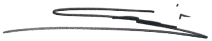 Prof. Dr. Badrun Kartowagiran, M.PdNIP. 19530725 197811 1 001Yogyakarta, 15 Juli 2021Dosen,Prof. Dr. Badrun Kartowagiran, M.PdNIP. 19530725 197811 1 001